Внеклассное занятие по ПДД"В гостях у Светофорика"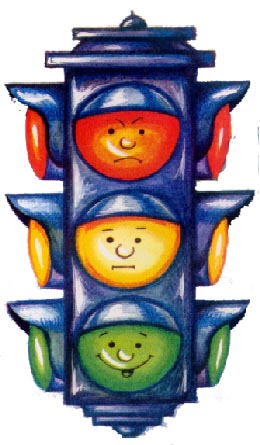 Учитель: Емельянчикова Н.В.1-а классМАОУСОШ №2Цель:                 - повторить и обобщить знания детей о соблюдении   правил дорожного движения;                 -подвести учащихся к   выводам о соблюдении правил дорожного движения на основе личных наблюдений;                 -развивать познавательный интерес, наблюдательность, внимание;                 -воспитывать культуру поведения на проезжей части дороги. Оборудование: презентация,  макет светофора, сигнальные карточки для игры: «красный, жёлтый, зелёный».Ход занятия Организационный момент Ребята, мы живем в селе Успенском. В нем много больших улиц и маленьких переулков, по которым двигаются  машины, автобусы. Идут люди. И никто никому не мешает. Это потому, что все знают четкие, строгие правила для водителей и пешеходов. Их по-другому называют "Дорожная азбука». - А   что бывает с теми, кто не знает этих правил?Девиз нашего занятия: «Правила дорожные знать каждому положено»          Сейчас мы с вами  отправимся в гости, а к кому вы узнаете, когда отгадаете загадку: Его язык совсем простой -
Ты должен знать об этом
Слова «иди», «внимание», «стой».
Он говорит нам цветом.Сообщение темы и целей занятияПравильно, нас пригласил в гости Светофорик                  Потому  что:  правила движения – важная наука.                  Соблюдать их все должны и бабушки и внуки.                   Если правила движеньяТы не знаешь до сих пор,Мы начать с тобой готовыОчень  нужный разговор!Работа по теме 1.Информационная страничка – Зачем нужен светофор?-А почему светофор называется светофором? Это слово составлено из двух частей: «свет» и «фор». «Свет» - это всем понятно. А «фор»? «Фор» произошло от греческого слова «форос», что означает  «несущий» или «носитель». А всё вместе «светофор» - значит «носитель света», «несущий свет». Он и верно несёт свет трёх разных цветов: красного, жёлтого и зелёного.     Самый строгий – красный   свет.Если он горит,  Стоп!Дороги дальше нет, Путь для всех  закрыт.     Чтоб спокойно перешёл ты.Слушай наш совет:  Жди! Увидишь скоро  жёлтый В середине свет.     А за ним зелёный светВспыхнет впереди.Скажет он – Препятствий нет,Смело в путь иди…2. Игра «Красный, желтый, зеленый» Сейчас зазвучит музыка. Если загорится красный свет - погрозим друг другу пальцем, если желтый - остановимся и замрем на месте, а если зеленый - зашагаем на месте. 3.Игра «Проверь себя»  1).При каком сигнале светофора можно переходить улицу?  2).Можно ли переходить улицу, когда горит желтый свет?                         3).Как нужно поступить, если во время перехода перекрестка зеленый сигнал светофора сменился на желтый?4. Историческая страничка Первым в мире светофором был вращающийся газовый фонарь, который излучал сигналы красного и зеленого цветов. (В 1868 г. в Лондоне).  Но после аварии, когда взрыв лампы привел к гибели полисмена, эту систему запретили.Первый трехцветный светофор (красный, желтый, зеленый) был создан в Лондоне в 1925 г. Советском Союзе эксплуатация первого светофора началась 15 января 1930 года в Ленинграде,  а в декабре того же года первый светофор заработал в Москве.5. Виды светофоров Есть светофоры, у которых нет жёлтого сигнала. Это светофоры пешеходные, их сигналы обязательны только для пешеходов.На нерегулируемых перекрёстках, а также на переходах, где установлен жёлтый светофор    пешеходы обязаны во всех случаях пропускать приближающийся транспорт и, убедившись в полной безопасности, начинать переход.Если, переходя улицу, пешеход слышит резкий сигнал – сирену, он должен немедленно остановиться или освободить проезжую часть – мчится оперативный автомобиль.Машины «скорой помощи», пожарные, милицейские и другие, выполняющие оперативные задания, пользуются преимущественным правом проезда в любом направлении. Все они оборудованы сиреной и мигающим фонарём – маячком на крыше.              6. Это интересно знать  Виртуальный светофор Китайский дизайнер Ханйонг Ли изобрел виртуальное препятствие, заставляющее водителей останавливаться на красный сигнал светофора, одновременно с запрещающим сигналом на проезжей части возникает проекция изображения пешеходов.Стена представляет из себя барьер с изображениями пешеходов, созданными лазерными лучами. Цвет лазерных лучей меняется в соответствии с правилами – красный, когда люди переходят дорогу, желтый, когда машины и пешеходы получают предупреждение, а зеленый в тот момент, когда автомобили проезжают.Питание проектора предполагается обеспечивать от солнечных батарей.   При  пересечении «преграды» лазерная проекция не нанесет повреждений автомобилю и водителю.7. Роль постового- А как быть если светофор сломался? а). Светофор  у нас сломался……постовой за дело взялсяВодители и пешеходы должны выполнять требования сигналов и распоряжения регулировщика.б). Памятник Светофору и постовому  в Новосибирске - А знаете ли вы, что в Новосибирске есть единственный в мире памятник Светофору и постовому. IV. Закрепление  1. ВикторинаКакие обозначения указывают место переходов?  Какие сигналы светофора вы знаете? Поясните их значение.  Идя по тротуару, ты видишь, что из ближайшего двора выкатился мяч. Что ты должен сделать? (Задержать того, кто бежит за мячом) Где можно переходить улицу? (По пешеходным переходам)Что следует сделать, прежде чем начать переходить улицу? (Посмотреть налево и направо, убедиться, что вблизи нет машин, и только тогда переходить)Каким машинам разрешено ехать на красный свет?2. «Доскажи словечко»– Послушайте стихи. Когда я буду их читать, вы должны будете отвечать: “Это я, это я, это все мои друзья”.– А возможно вам придётся и промолчать. Будьте внимательны! Мы начинаем:Кто из вас идёт вперёд      Только там, где переход?Кто летит вперёд так скоро,      Что не видит светофора?Кто из вас, идя домой,Держит путь по мостовой?Кто из вас в вагоне тесном     Уступает старшим место?Знает кто, что красный свет –Это значит – хода нет?Знает кто, что свет зелёныйОзначает – путь открыт?V .Подведение итогов– Как вы думаете, где и когда вы сможете применить полученные на уроке знания?– Зачем нужно выполнять правила дорожного движения?На улице будьте внимательны, дети!Твердо запомните правила эти.Правила эти помни всегда,Чтоб не случилась с тобою беда!